 Appendix A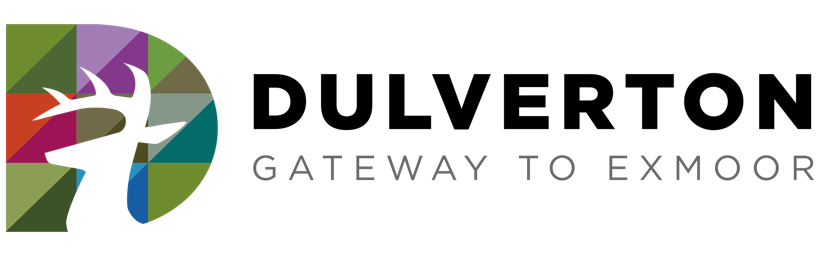                 	The ClerkDulverton Town CouncilThe Council Office2A Lady Street, DulvertonSomerset TA22 9BZwww.dulvertontowncouncil.co.uk                                         clerk@dulvertontowncouncil.co.uk								                            01398 324561FINANCIAL STATEMENTBank Balances at 26/01/22:   General Account                                                81,405.45Investment Account                                          89,678.80                                              Parish Lengthsman Account                               2,100.12                                                                                                                              ---------------                                                                                                                               173,184.37Receipts – February 2022:       General Account                                                  2,921.21Investment Account                                                   NIL Parish Lengthsman Account                                   675.55                                                                                                                               ---------------                                                                                                                                                                                                                              176,781.13Payments - February 2022: General                                                                15,749.66                                          Investment Account                                                  NIL                                                               Parish Lengthsman Account                                 926.02                                                                                                                               ----------------                                                                                                                               160,105.45Balances @ 26/02/22:                                                                                          General Account                                               68,577.00Investment Account                                         89,678.80                           Parish Lengthsman Account                              1,849.65                               -----------------                                                                                                                                        160,105.45                                             Less unpresented cheques at 28/02/22             180.00Banking after 26/02/22                                         NIL                                    Available Funds @ 28/02/22                                                                         ------------------                                                                                                                                                                                                                                                                                                                159,925.45As per Cashbook:General Account                                               68,397.00Investment Account                                         89,678.80                            Parish Lengthsman Account                             1,849.65                                -----------------                                                                                                                                        159,925.45Appendix A1       MONTHLY Bank Reconciliation – February  2022 - NatWest Signature ……………………………………………     Date…………………… Chairman ……………………………………………      Date ……………………`Appendix B Cashbook Transactions for the Period             01/02/2022 to 28/02/2022PAYMENTSRECEIPTSAccount No. 38007789(General Account) Date 28/02/22Date 28/02/22Account No. 38024152(Parish Lengthsman Account)Date 28/02/22Date 28/02/22Balance per bank statementDated: 26/02/2268,57700Balance per bank statementDated: 26/02/221,84965Total Deposits after closingNILTotal Deposits after closingNILSub Total68.57700Sub Total1,84965Outstanding cheques18000Outstanding chequesNILBalance per cashbook68,39700Balance per cashbook1,84965Outstanding ChequesOutstanding ChequesOutstanding ChequesOutstanding ChequesOutstanding ChequesOutstanding ChequesOutstanding ChequesOutstanding ChequesDateBACSCheq.NoName AmountDateBACSCheq.No.Name Amount04/01U003303SALC30.0022/02U003310L. Corbett150.00TOTAL180.00TOTALNILTotal Deposits after ClosingTotal Deposits after ClosingTotal Deposits after ClosingTotal Deposits after ClosingTotal Deposits after ClosingTotal Deposits after ClosingDateName AmountDateName AmountNILNILTOTALNILTOTALNILAccountDateCheque NumberBACS Ref:PayeeAmountGeneral Acct. 3800778902/02/202217/22Exe Valley Pest Cotrol228.00General Acct. 3800778902/02/202218/22Devon Garden Machinery1,297.92General Acct. 3800778902/02/202219/22Mr Andy Takel618.75General Acct. 3800778902/02/2022003308Mr Andy Nicholas212.50General Acct. 3800778902/02/2022003309A-Tac Cleaning 792.00General Acct. 3800778910/02/202220/22Biffa Waste Services48.57General Acct. 3800778915/02/202221/22Mrs A Pegrum (reimbursement)23.89General Acct. 3800778915/02/202222/22Viking Group34.73General Acct. 3800778915/02/202223/22Summer Gardens & Leisure Group319.00General Acct. 3800778915/02/202224/22Cllr. Mrs C. Dubery (reimbursement)618.00General Acct. 3800778915/02/202225/22Travis Perkins149.58General Acct. 3800778915/02/202226/22Custom Timber Buildings Ltd.1,363.71General Acct. 3800778922/02/2022D/DBritish Telecom50.54General Acct. 3800778922/02/202228/22Mrs A Pegrum1,185.00General Acct. 3800778922/02/202227/22FJELL1,642.44General Acct. 3800778922/02/2022003310L, Corbett150.00General Acct. 3800778924/02/202229/22Thomann1,834.00General Acct. 3800778924/02/202230/22Mrs S. Gosling525.68General Acct. 3800778924/02/202231/22Mrs A. Munday1,200.40General Acct. 3800778924/02/202233/22Hedges Direct119.99General Acct. 3800778924/02/202234/22Apogee Corporation Ltd37.39General Acct. 3800778924/02/202235/22Dulverton Town Hall324.00General Acct. 3800778924/02/202236/22PEAC Finance Ltd.109/08Parish L. Acct. 3802415224/02/202232/22Mr Shaun Bryant463.01AccountDate BankedRevenue DetailsAmountGeneral Acct. 3800778902/22Farmers Market Stall Holders Fees1,078.00General Acct. 3800778902/22Artisan Fair Stall Holders Fees385.00General Acct. 3800778901/02/22SWT – Welcome Back Fund1,104.96General Acct. 3800778925/02/22Friendship & Ltd. Ltd350.00